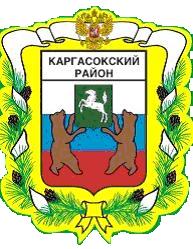 МУНИЦИПАЛЬНОЕ ОБРАЗОВАНИЕ «КАРГАСОКСКИЙ РАЙОН»ТОМСКАЯ ОБЛАСТЬАДМИНИСТРАЦИЯ КАРГАСОКСКОГО РАЙОНАПОСТАНОВЛЕНИЕс. КаргасокО внесении изменений в постановление Администрации Каргасокского района от 16.07.2010 № 113 «Об утверждении перечня платных работ (услуг), предоставляемых муниципальными предприятиями и учреждениями муниципального образования «Каргасокский район»На основании п. 4 Решения Думы Каргасокского района от 06.04.2010 № 549 «О принятии «Положения о порядке установления тарифов на работы (услуги) муниципальных предприятий и учреждений муниципального образования «Каргасокский район»Администрация Каргасокского района постановляет:1.Подпункт 1.2 пункта 1 «Перечня платных работ (услуг), предоставляемых муниципальными предприятиями и учреждениями муниципального образования «Каргасокский район», утвержденного постановлением Администрации Каргасокского района от 16.07.2010 № 113, дополнить подпунктами 1.2.24, 1.2.25 следующего содержания:«1.2.24. Посещение горки с личными атрибутами.1.2.25. Посещение катка с личными коньками.».2. Опубликовать настоящее постановление в установленном порядке.3. Настоящее постановление вступает в силу со дня его официального опубликования.Глава Каргасокского района                                                                                   А.П.Ащеулов Н.А.Перепелкина(38 253) 2 13 5430.12.2016№ 377